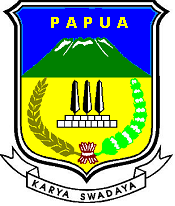 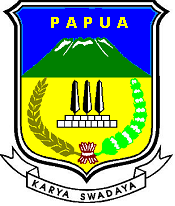 SEKRETARIAT DAERAH PROVINSI  PAPUABIRO LAYANAN PENGADAAN BARANG/JASANomor 	: 15/UND.KNTB.POKJA.PAKET-XXIII/APBD/VIII/2017Lampiran 		: --KepadaYth.CV. GEO TEKNIK KONSULTANdiT e m p a tPerihal:Undangan Klarifikasi dan Negosiasi Teknis dan Biaya Pekerjaan Pengawasan Peningkatan Jalan Karubaga – Bokondini - Wunim (154) (Kode Lelang : 3843041)Sehubungan dengan pelaksanaan tahapan pelelangan Paket Pengawasan Peningkatan Jalan Karubaga – Bokondini - Wunim (154) (Kode Lelang : 3843041), maka bersama ini kami mengundang saudara untuk hadir dalam Klarifikasi dan Negosiasi Teknis dan Biaya yang akan diadakan pada :Hari/Tanggal	:  Rabu, 09 Agustus 2017Pukul	:  10.00 s/d 12.00  WITTempat	:  Ruang Rapat BLPJ Provinsi Papua 		Jl. Soa Siu Dok II JayapuraDiharapkan Saudara membawa Bukti ASLI Dokumen Teknis dan Biaya sebagai kebenaran dokumen. Ketidakhadiran Saudara dalam Klarifikasi dan Negosiasi Teknis dan Biaya ini dianggap sebagai pengunduran diri, dan dinyatakan GUGUR.Demikian undangan ini disampaikan, atas perhatiaannya diucapkan terima kasih.Jayapura, 08 Agustus 2017POKJA BLPBJ PROVINSI PAPUAKETUA TTD 